Песма Школа Брзину извођења неке песме називамо темпо.Аndante – ознака за умерени темпо (брзином хода)Репетиција је знак за понављање.Почетна репетиција:  означава почетак одсека који треба да се понови.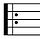 Завршна репетиција:  означава крај одсека који треба да се понови.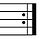 